                                          Организованная образовательная деятельность:Речевое  развитие – Беседа, чтение стихотворения(16.03)Тема: « Весна пришла», «Скоро весенний праздник Пасха»  Целевой ориентир: проявляют интерес и  любознательность к окружающему миру природы, задают вопросы (как, почему ,  зачем),знакомы с главными атрибутами праздника(куличами ,яйцами крашенными).знают ,что Пасха -весенний праздник,Приоритетная образовательная область: художественно-эстетическое развитие в интеграции образовательных областей: «познание», «речевое развитие». Технологии, методы, приемы: продуктивные.Материал: картинки на тему весны ,детские книжки.Предварительная работа: прогулка с наблюдением за природой.                                                  Организованная образовательная деятельность:Социально-коммуникативное развитие (Труд)-посадка пшеницы(17.03)Тема: «Оживление природы весной» Целевой ориентир :владеют знаниями о весеннем изменении  в природе и доступными возрасту навыками самообслуживания, принимают участие в продуктивной деятельности, умеют  поливать и бережно относиться к растениям .Приоритетная образовательная область: художественно-эстетическое развитие в интеграции образовательных областей: «физическое развитие», «познание», «речевое развитие».Технологии, методы, приемы: продуктивные.Материал: пророщенная пшеница, горшочек с землей, лейка с водой.Предварительная работа: показ зерен пшеницы, беседа о растениях и их росте.                                                  Организованная образовательная деятельность:Художественно-эстетическое развитие-Лепка(18.03)Тема: «Пасхальное яичко»  Целевой ориентир: обладают потребностью самостоятельно и при помощи взрослого мастерить поделки, владеют приемами надавливания и размазывания пластилина, умеют из двух цветов получать один- путем смешивания пластилина.Приоритетная образовательная область: художественно-эстетическое развитие в интеграции образовательных областей: «познание», «речевое развитие». Технологии, методы, приемы: продуктивные.Материал: пластилин ,пустая скорлупа, картинки с изображением пасхальных яиц.Предварительная работа: Показываю,  как можно разминать пластилин пальцами, сдавливать, изменяя его форму.                                       Организованная образовательная деятельность:Художественно-эстетическое развитие-Аппликация (19. 03)Тема: «Открытка маме» Целевой ориентир: владеют доступными возрасту навыками самообслуживания и проявляют самостоятельность в творческой работе,умеют  использовать клей, способны работать с мелкими деталями, приклеивая их на заготовку.Приоритетная образовательная область: художественно-эстетическое развитие в интеграции образовательных областей: «познание», «речевое развитие», «физическое развитие». Технологии, методы, приемы: продуктивные.Материал: заготовки цветных геометрических фигур, клей, кисти, заготовка из картона овала(формы яйца)Предварительная работа: альбом с изображением пасхальных яиц, образцы элементов аппликации.                                             Организованная образовательная деятельность:Физическое развитие -Подвижные игры(20.03)Тема: игры «Несушка», «Найди яйцо» Целевой ориентир :обладают чувством собственного достоинства ,активно взаимодействуют со своими сверстниками, способны  на взаимовыручку ,умеют  соблюдать очередность в игре.Приоритетная образовательная область: «физическое развитие» ,художественно-эстетическое развитие в интеграции образовательных областей: «познание», «речевое развитие». Технологии, методы, приемы: продуктивные.Материал: 1 ложка,1 яйцо- муляж ,игровая тропа.Предварительная работа : ознакомление с условиями игр.                                             Организованная образовательная деятельность:Музыкальное  развитие – Музыкально-ритмическая деятельность (23.03)Тема: «Вышла курочка гулять» Целевой ориентир : Активно взаимодействуют со сверстниками, участвуют в совместном танце,  умеют реагировать на смену характера музыкально произведения, проявляют желание слушать детские песенки по тематике, выполнять простейшие движения под музыку.Приоритетная образовательная область: «физическое развитие», художественно-эстетическое развитие в интеграции образовательных областей: «познание», «речевое развитие»Технологии, методы, приемы: продуктивные.Материал: курочка, вязанная объемная, запись песни.Предварительная работа : показ движений под слова песенки.                                                 Организованная образовательная деятельность:Художественно-эстетическое развитие – Оформление уголка на тему «Пасха», выставка творческих работ (24.03)Тема: «Пасха – красная» Целевой ориентир: принимают участие в продуктивной деятельности, проявляет эмоциональную отзывчивость.Приоритетная образовательная область: «физическое развитие», художественно-эстетическое развитие в интеграции образовательных областей: «познание», «речевое развитие». Технологии, методы, приемы: продуктивные.Материал: поделки и творческие работы детей. Предварительная работа: рассматривание всех созданных самостоятельно и  совместно с воспитателем   работ.                           Задачи                                                                  Краткий ход ООД1.Формирование знаний о весне.2.Знакомство с народными традициями.3.Воспитание любви к христианскому празднику.Начинаю беседу с чтения четверостишья:Звонко капают капелиВозле нашего окна.Птицы весело запели,В гости Пасха к нам пришла.   (К.Фофанов)Ребята, а вы знаете, что такое пасха? «Пасха» — самый главный христианский праздник. А в какое время года празднуют пасху? Пасха всегда приходилась на весну. А вы хотите узнать,  как отмечают этот праздник? В этот день ходили люди в гости друг к другу и обменивались яйцами и выпечкой.Яйца красят в разные цвета и дарят. Издавна существовал и обряд «отпущения птиц на волю».Давайте мы с вами представим, что в руках у нас птички, и мы их выпускаем. Праздник Пасхи всегда сопровождался народными играми и забавами. С некоторыми из игр мы позже познакомимся и даже поиграем.                       Задачи                                                    Краткий ход ООД1.Определение изменений в природе весной. 2.Наблюдение и выполнение простейших трудовых действий.3.Прививание чувства любви и ухода к окружающей природеПоказываю две тарелки с пшеницей ,в одной пророщенная ,а в другой обычная –кормовая. Рассказываю о пророщенной ,что она живая и уже растет ,а если ее посадить ,то она вскоре вырастет травкой .С активным участием детей, совместно сеем семена ,для дальнейшего наблюдения и участия в росте.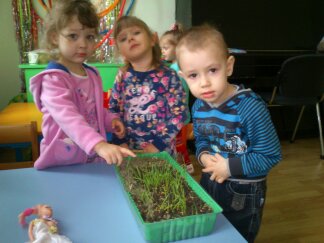                      Задачи                                                          Краткий ход ООД1.Развитие детского творчества.2.Формирование  интереса к работе с пластилином 3. Упражнение в использовании уже известных приемов надавливания и размазывания  пластилина.4.Обучение перемешиванию пластилина.5.Прививание аккуратности в работе с пластилином.Ребята, прежде чем начать лепить, давайте вспомним с вами о каком празднике я вам рассказывала? Для этого праздника ваши мамы готовят куличи и красят яйца ? - Пасха. Сегодня мы с вами облепим пустую целую скорлупу разноцветными пластилиновыми шариками . Дети начинают самостоятельно скатывать шарики и размещать их на скорлупе, применяя  приемы  слабого надавливания. Дети приступают к выполнению работы. Прохожу по группе оказываю словесную помощь  и обязательно индивидуально повторяю показ выполнения работы. По окончанию работы, выставляем свои пасхальные яйца для выставки. Предлагаю детям рассмотреть все работы. – Я очень довольна вашей работой!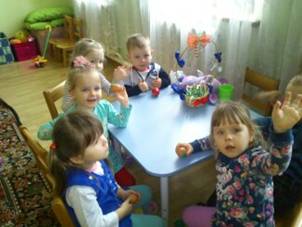 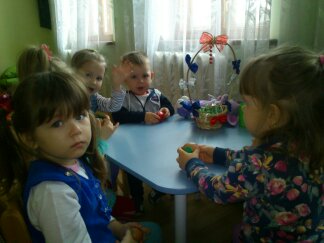                     Задачи                                                      Краткий ход ООД1.Развитие мелкой моторики рук.2. Закрепление  умения. пользоваться клеем, намазывать детали клеем и приклеивать их. 3.Формирование  умения располагать части в определённой последовательности.4.Воспитание аккуратности при использовании клея.Ребята, посмотрите, сколько пасхальных яиц -находится у вас на столе! Какие они все красивые, какие разные: по цвету, росписи, изготовлению, выполненные из разных материалов, в разной технике оформления. (Дети рассматривают муляжи).Мы с вами украсим наши пасхальные яйца аппликацией, которая будет состоять из мелких деталей. В качестве деталей  я  использую нарезанные из цветной бумаги  разные фигуры. Можно пустить полоски только сверху и снизу, а в середине между ними выложить лепестками какой-нибудь цветок.(Предлагаю  детям рассмотреть основу пасхального яйца и заготовки фигур .А теперь давайте украсим их сами, придумайте свои рисунки. Фантазии у вас много, они могут получиться более красочными, забавными, индивидуальными. Дети приступают к работе. После того, как яйцо оформлено, надо дать ему посохнуть, чтобы все детали приклеились к форме яйца. Рассмотреть с детьми все яйца  а также можно предложить обменяться пасхальными яйцами друг с другом .                     Задачи                                                         Краткий ход ООД1.Развитие координации и равновесия.2.Накопление и обогащение двигательного опыта детей.3.Воспитание взаимоуважения  и сопереживания в совместных  занятиях.Игра «Найди яйцо»:  показываю детям украшенное яйцо, после чего предлагаю им закрыть глаза, а в это время прячу яйцо в группе. Желательно положить его на видное место. Затем детям предлагаю найти его.Игра «Несушка»: для этой игры понадобятся 1муляж яйца и 1 ложка. По команде дети кладут муляж  яйца в ложку и несут яйцо так, чтобы не уронить с ложки, обходя при этом преграды на троте игровой. Далее яйцо и ложка передается следующему ребенку.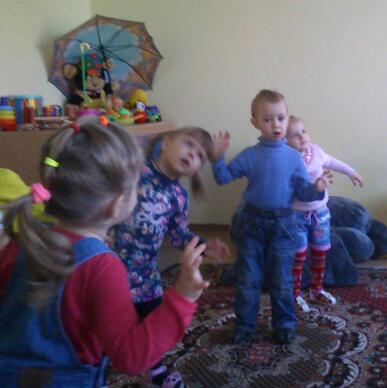 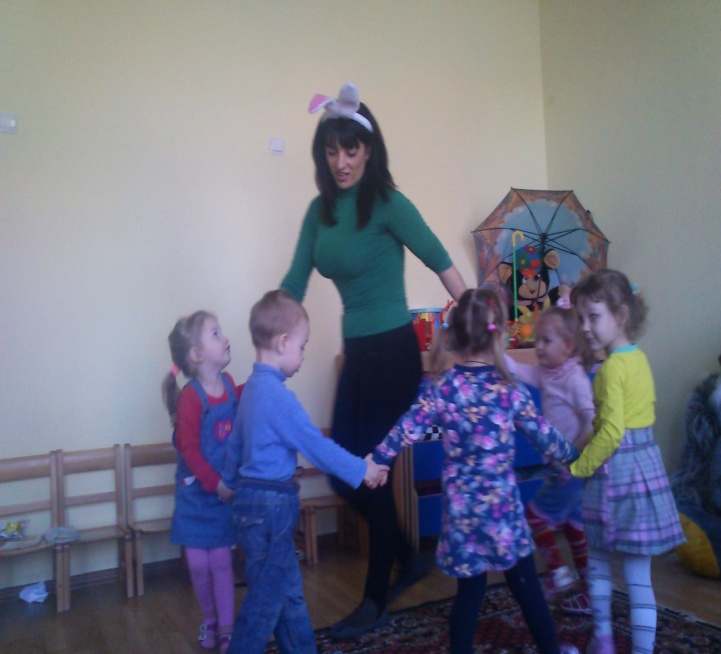                            Задачи                                                               Краткий ход ООД1.Приобритение и закрепление навыков в музыкальной деятельности.2.Развитие эмоциональной отзывчивости.3.Обучение элементарным плясовым движениям( «кружение», «хлопки», «притопы», «прыжки») .4.Воспитание эмоционального отклика на характер музыки.Ребята ,посмотрите к нам пришла в гости курочка(показываю игрушку вязанную -курочку), она нам покажет и научит нас танцевать свой танец. Становимся в круг, а курочка садится а середину круга. Под слова песни начинаем выполнять несложные движения, имитирующие ,действиям курочки.Вышла курочка гулять,                            Съели толстого жука,  Свежей травки пощипать,                        Дождевого червяка.     А за ней ребятки -                                        Выпили водицы -         Жёлтые цыплятки.                                     Полное корытце.Ко- ко, ко -ко, ко- ко- ко! Не ходите далеко, Лапками гребите, Зёрнышки ищите.                              Задачи                                                              Краткий ход ООД1. Формирование  умения  ребенка заниматься каким-либо делом рядом с другими.2.Побуждение  детей объединиться на основе общего интереса.3.Способствовать совместному участию детей в выполнении заданий.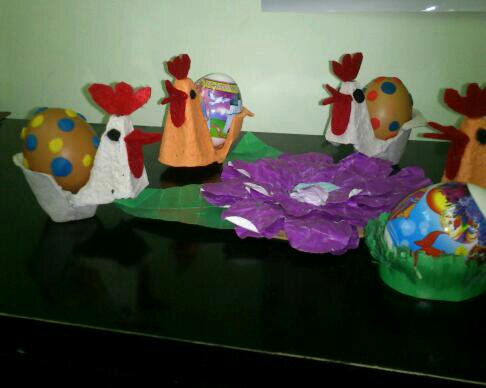 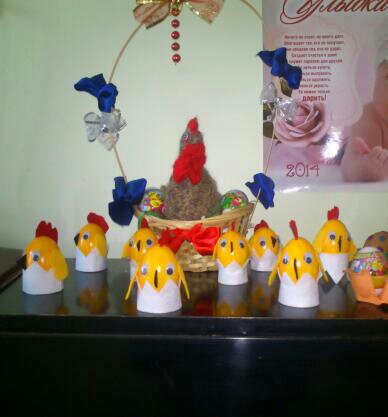 